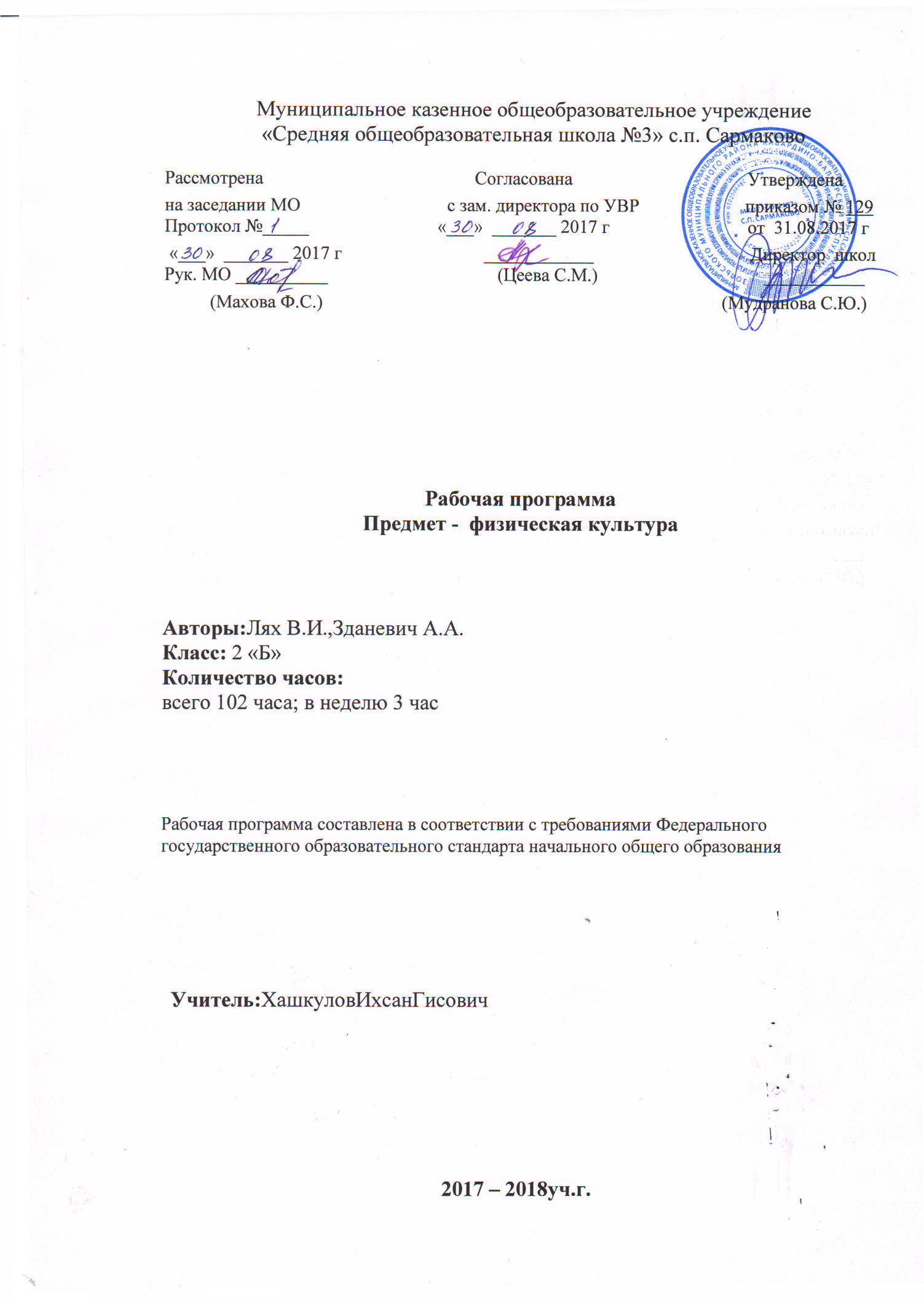 I. Планируемые результаты освоения учебного предмета «Физическая культура»Личностные, метапредметные и предметные результатыПо окончании 2 класса должны быть достигнуты определенные результаты Личностные результаты:– формирование чувства гордости за свою Родину, формирование ценностей многонационального российского общества;– формирование уважительного отношения к иному мнению, истории и культуре других народов;– развитие навыков сотрудничества со взрослыми и сверстниками, умения не создавать конфликтов и находить выходы из спорных ситуаций;– формирование установки на безопасный, здоровый образ жизни. Метапредметные результаты включают освоенные школьниками универсальные учебные действия (познавательные, регулятивные, коммуникативные):– овладение способностью принимать и сохранять цели и задачи учебной деятельности, поиска средств ее осуществления;– формирование умения понимать причины успеха/неуспеха учебной деятельности и способности конструктивно действовать даже в ситуациях неуспеха;– готовность конструктивно разрешать конфликты посредством учета интересов сторон и сотрудничества.Предметные результаты:– овладение умениями организовать здоровьесберегающую жизнедеятельность (режим дня, утренняя зарядка, оздоровительные мероприятия, подвижные игры и т.д.);– взаимодействие со сверстниками по правилам проведения подвижных игр и соревнований;– выполнение технических действий из базовых видов спорта, применение их в игровой и соревновательной деятельности.II СОДЕРЖАНИЕ УЧЕБНОГО ПРЕДМЕТА1. Базовая часть:                            - Основы знаний о физической культуре:                                            - естественные основы                                            - социально-психологические основы                                            - приёмы закаливания                                            - способы саморегуляции                                            - способы самоконтроля                            - Легкоатлетические упражнения:                                            - бег                                            - прыжки                                            - метания                            - Гимнастика с элементами акробатики:                                             - построения и перестроения                                             - общеразвивающие упражнения с предметами и без                                             - упражнения в лазанье и равновесии                                             - простейшие акробатические упражнения                                             - упражнения на гимнастических снарядах                           - Кроссовая подготовка:                                             - освоение техники бега в равномерном темпе                                             - чередование ходьбы с бегом                                             - упражнения на развитие выносливости                            - Подвижные игры:                                               - освоение различных игр и их вариантов                                               - система упражнений с мячом2. Вариативная часть:                            - подвижные игры с элементами баскетболаIII ТЕМАТИЧЕСКИЙ ПЛАНIV.Календарно-тематическое планирование по физической культуре№ п/пВид программного материалаКоличество часов (уроков)№ п/пВид программного материала21Базовая часть781.1Основы знаний о физической культуре1.2Подвижные игры181.3Гимнастика с элементами акробатики181.4Легкоатлетические упражнения211.5Кроссовая подготовка212Вариативная часть242.1Подвижные игры c элементами баскетбола и футбола24ИТОГО:102№ п/пНаименование разделов и темКол-во часовДата проведенияДата проведения№ п/пНаименование разделов и темКол-во часовпланфакт1 Техника безопасности во время занятий физической культурой12.092 Сочетание ходьбы и бега. Бег с ускорением.17.093Сочетание ходьбы и бега. Бег с ускорением18.094 Ходьба и бег. Бег с ускорением112.095Ходьба и бег. Бег с высокого старта114.096Ходьба и бег. Бег 30 м.115.097 Ходьба и бег. Бег 30 м.119.098 Прыжки в длину с места121.099. Прыжки в длину с разбега122.0910 Прыжки в длину с разбега126.0911Прыжки в длину с разбега128.0912 Прыжки в длину с разбега129.0913 Метание малого мяча горизонтально в цель13.1014Метание малого мяча вертикально в цель15.1015 Метание малого мяча на дальность с места16.1016Бег по пересечённой местности10.1017Переменный бег112.1018 Переменный бег113.1019Преодоление полосы препятствий 117.1020Преодоление полосы препятствий119.1021 Преодоление полосы препятствий120.1022Линейная эстафета124.1023Эстафета с препятствиями126.1024Встречная эстафета127.1025Игра «Пятнашки»18.1126Игра «Прыгающие воробушки»19.1127Игра «Можно в цель»110.1128Эстафета с мячом114.1129Эстафета с обручем116.1130Игра «Точный расчёт»117.1131Игра «Караси и щуки»121.1132Эстафета с мячом122.1133Игра «Зайцы в огороде»125.1134Акробатика строевые упражнения127.1135Висы и упоры128.1136Висы и упоры130.1137Подтягивание в висе11.1238Подтягивание в висе15.1239Сгибание, разгибание рук в упоре17.1240Сгибание, разгибание рук в упоре18.1241Опорный прыжок, лазание112.1242Опорный прыжок, лазание114.1243Опорный прыжок, лазание115.1244Эстафета с большим мячом119.1245Ведение большого мяча121.1246Передачи мяча, ведение.122.1247Эстафета с большим мячом126.1248Игра в баскетбол128.1249Ведение, передача мяча110.0150Ведение, передача мяча12.0151Передача мяча16.0152Передача мяча18.0153Ведение мяча на месте19.0154Ведение мяча на месте23.0155Подвижные игры, игры с элементами баскетбола25.0156Подвижные игры, игры с элементами баскетбола26.0157Подвижные игры30.0158Подвижные игры1.0259Ведение мяча на месте2.0260Ведение мяча на месте6.0261Ведение мяча в движений8.0262Эстафета с большим мячом9.0263Подвижные игры13.0264Ведение мяча в движений15.0265Ведение мяча в движений16.0266Подвижные игры20.0267Передачи мяча в парах22.0268Ловля и передача мяча27.0269Эстафета с большим мячом1.0370Бросок и ловля мяча2.0371Эстафета с большим мячом6.0372Приём и передача мяча9.0373Эстафета с большим мячом13.0374Передача мяча на месте15.0375Эстафета с большим мячом16.0376Передача мяча на месте 20.0377Эстафета с большим мячом22.0378Прыжок в высоту с разбега3.0479Прыжок в высоту с разбега5.0480Прыжок в высоту с разбега6.0481Прыжок в высоту с разбега10.0482Бег в чередование с ходьбой12.0483Бег в чередование с ходьбой13.0484Бег 800м в медленной технике17.0485Бег 800м в медленной технике19.0486Бег 800м в медленной технике20.0487Метание мяча в цель24.0488Бег 1500 м без учёта времени26.0489Прыжком в длину с разбега27.0490Броски в цель в ходьбе, медленным темпом03.0591Броски в цель в ходьбе, медленный темп04.0592Учебная игра в «волейбол»10.0593Техника безопасности во время занятий лёгкой атлетикой11.0594Прыжки в высоту с разбега15.0595Прыжки в высоту с разбега17.0596Ведение мяча с изменением направления и скорости18.0597Ведение мяча с изменением направления и скорости22.0598«Мини-гандбол»24.0599«Мини-гандбол»25.05100Удары по воротам в футбол101Удары по воротам в футбол102Игра в футбол по упрощённой форме.